PŘIHLÁŠKA DO SOUTĚŽE DVORSKÁ JEDNIČKA - SÓLO Dbejte, prosím, na správnost zařazení kolektivu. Každé vystoupení musí mít svou přihlášku!Přihlášku vyplňte čitelně a zřetelně zakroužkujte všechna zařazení. Vyplňte všechny údaje!!!Fakturační údaje:Název organizace: 									IČ:				Adresa															e-mail:								telefon:							Jméno vedoucího:													e-mail:								telefon:							Sólo – jméno a příjmení: 											Název choreografie:						Autor choreografie:	                                       	Vazba na porotce (viz. propozice)	                                                                                                                		Délka choreografie:				Počet vystupujících členů v uvedeném vystoupení:		Zařazení:					kolektivy		sólo		duo/trio		Věková kategorie:				I.	II.	III.	IV.	V. 	 Soutěžní kategorie: 				A)		B)		C)		D) 		E) Informace o kolektivu (nepovinné):										- napište pouze, pokud máte zájem, aby tyto informace byly přečteny moderátorkou soutěže před vystoupením vašeho týmu, pište stručně.Šatny:Předpokládaný počet všech účastníků za organizaci (soutěžící + vedoucí + případně rodiče-pomocníci)	 - pokud jedna organizace (skupina) podává více přihlášek, vyplní tento údaj pouze v jedné z přihlášek a to tak, že sečte skutečný počet osob, který předpokládá v šatně (diváky v sále nepočítá) bez ohledu na to, kolikrát které dítě vystupuje.Předpokládaný čas příchodu na soutěž			Předpokládaný čas odchodu ze soutěže		Zřetelně označte kroužkem zařazení i věkovou kategorii. Každé vystoupení musí mít svou samostatnou přihlášku a prezenční listinu, v případě potřeby okopírujte!  Přihlášku, prosím, vyplňte čitelně a úplně a odešlete společně s prezenční listinou soutěžících nejpozději do 3. 4. 2020  na adresu DDM Jednička nebo na email: bellydancedk@seznam.czPREZENČNÍ LISTINA – SÓLO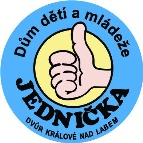 16. ročník nepostupové přehlídky Vyplněnou prezenční listinu odešlete společně s přihláškou. V případě potřeby okopírujte.	Vedoucí, který zodpovídá za účastníky v sólo a duo vystoupeních, stvrzuje svým podpisem, že se seznámil se všemi pravidly, podmínkami a omezeními soutěže a zavazuje se je dodržovat po celou dobu konání soutěže a dále, že seznámil všechny účastníky i případný doprovod s podmínkami soutěže a účastníci souhlasí s případným uveřejněním svého jména a fotografií ze soutěže v tisku a na webových stránkách a vývěskách DDM Jednička, poučil soutěžící o BOZP a ručí za chování a bezpečnost svých svěřenců na soutěži a v šatnách.Ve smyslu zákona o ochraně osobních údajů udělují účastníci odevzdáním vyplněné přihlášky výslovný souhlas se zpracováním a zveřejněním svých osobních údajů (jméno, příjmení, datum narození) a podobizny (fotografie) a na webových a facebookových stránkách, na vývěskách DDM Jednička. Osobní údaje budou zpracovány v souladu se zákonem, po dobu nezbytně nutnou a pouze pro potřeby organizace a propagace soutěže Belly dance DK.						         Podpis vedoucíhoNázev organizace:Věková kategorie:Název choreografie sólo:Název choreografie sólo:Název choreografie sólo:Jméno a příjmeníDatum narození1.